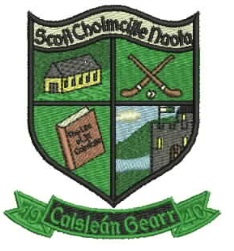 FIRST CLASS BOOK LIST 2020GAEILGE:		Bua na Cainte 1 (EDCO) - green book	MATHS:		Busy at Maths 1 (Folens)						New Wave Mental Maths 1st Class (Prim Ed)						Fallons Tables BookENGLISH:	Let’s Talk Literacy 2nd Class (EDCO) – blue book                                         ( Please note- not 1st class book )	Spellcheck 1 (EDCO.)HANDWRITING:	Handwriting Today A (Prim Ed)DIARY:		 Homework Diary - Fallons	This year first & second classes will be using PM readers, which will be supplied by the school on a loan basis.  The cost of book rental €10.  STATIONERY:           								1Math Copy – 1cm Square3 Writing Copies (88 Pages)1 No. 15A Project Copy2 A4 Hardback Copy	   				    	2 pencils, eraser, topper and ruler					  	Small packet of crayons or colouring pencils                                                              	Pritt stick                                                               	A4 Folder with built in plastic pouches                                                               	Packet of whiteboard markers PLEASE COVER BOOKS WITH CLEAR PLASTIC COVERS WITH YOUR CHILD’S NAME WRITTEN ON THE FRONT (not inside the front cover).  Please do not write your child’s name on their copies, this will be done in school.*€30 Materials Contribution  to Class Teacher at the beginning of September to cover the following:As with each year, we request payment of €30 towards materials for classroom use. This €30 per child is vital to help the school cover the following expenses: art materials, maths materials, science materials, class novels and photocopying.  Please send in your €30 to your child’s class teacher in a clearly labelled envelope. Please note that payment can be made in instalments if desired. Family Discount: one child €30 two children €50 and three children €70. This may be paid in instalments ALL CHILDREN MUST HAVE SLIPPERS OR INDOOR SHOES